Predlog sklepa:Na podlagi 18. člena Statuta Občine Turnišče (Uradni list RS, 6/2017)  je Občinski svet Občine Turnišče na svoji 1. dopisni seji sprejelS K L E P I.Občinski svet Občine Turnišče potrjuje predlagano poravnavo med Občino Turnišče in podjetjem Strehe Žibrat, tesarstvo, krovstvo, kleparstvo Sandi Žibrat s.p., Dolnja Bistrica 32, Črenšovci, v višini 5.500,00 brez obresti, z rokom plačila 30 dni od sklenitve sodne poravnave.II.Ta sklep velja z dnem sprejetja.Štev.: 1/2019-1dopTurnišče, _____________	   Župan Občine Turnišče:                                                                             	Borut HorvatGLASOVNICAZA					PROTI				(Glasuje se tako, da se obkroži beseda »ZA« ali »PROTI«)Pripombe:______________________________			_________________________Priimek in ime člana OS Turnišče					Podpis______________________________Datum podpisa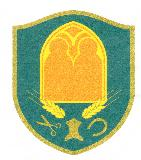 